20ème Championnat Suisse Judo Police Jeudi 28 février 2019Chemin de la madeleine 3, 1763 Granges-PaccotBulletin d’inscriptionPrix d’inscription : CHF 100.- pour les participants / CHF 50.- pour les accompagnantsPrière de remplir le bulletin d’inscription ci-dessous et le renvoyer à l’adresse mail : mathias.schneider@fr.ch et de verser le montant de l’inscription avant le 18 janvier 2019. Aucun remboursement des frais d’inscription ne sera possible. Coordonnées bancaires : Banque Cantonale de Fribourg, 1701 FribourgCH41 0076 8250 1026 8221 8FC Police de Sûreté1700 FribourgCompte : 17-49-3Date de naissance :	Police/canton :	Grade et fonction :	Club (pour judokas au bénéfice d’une licence) :	Dan/Kyu :	Catégorie de poids :	 Accompagnant(s) / nombre :	 Je reste pour le repas du soir le 28 février 2019 (aux frais de l’organisateur)En cas de questions vous pouvez vous adressez au comité d’organisation au numéro 079/751.58.98Programme0930 : accueil des participants et invités / accréditations compétiteurs / pesée1030 : échauffement1045 : fin de la pesée1100 : début des combats1600 : finales1700 : Partie officielle / cérémonie protocolaire1800 : Apéritif1900 : souper + open end Plan d’accès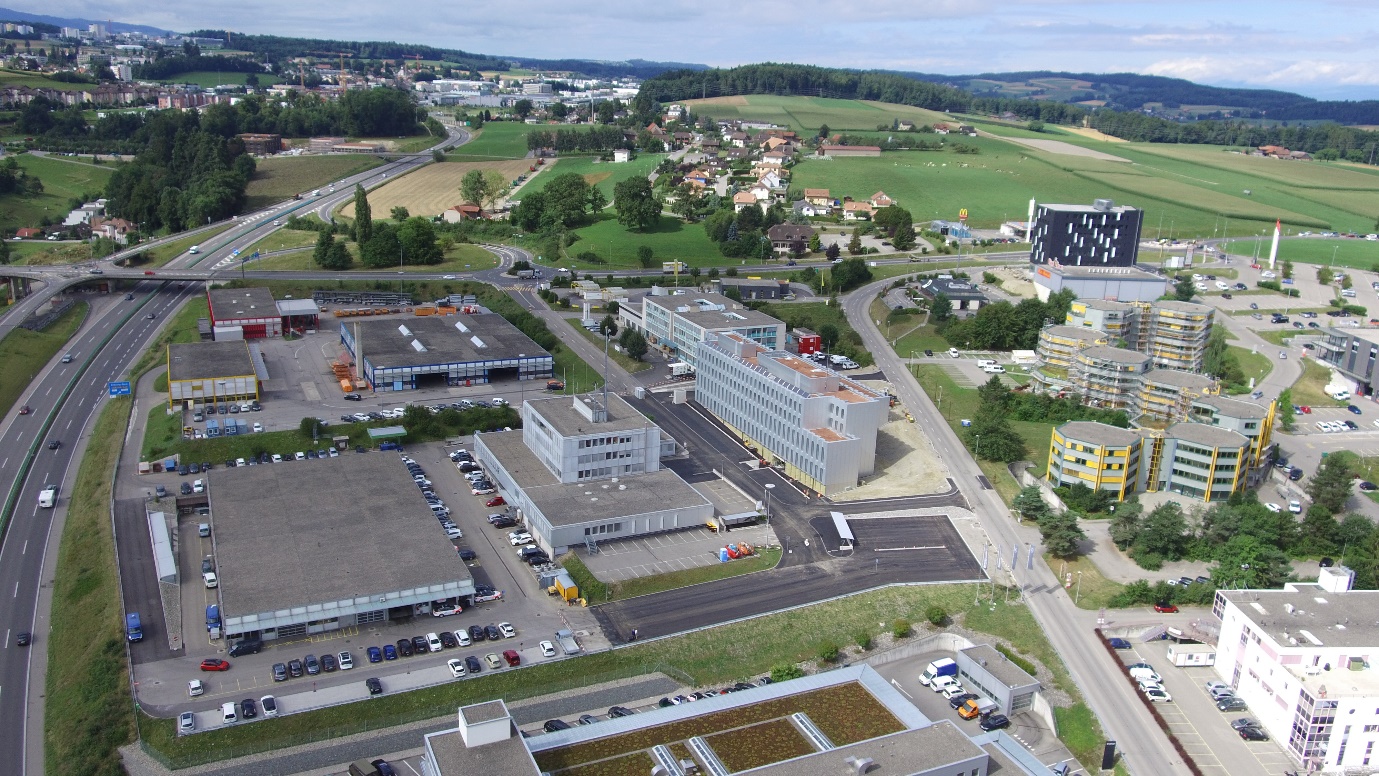 HôtelsHôtel IBIS et IBIS Budget à seulement 650m. 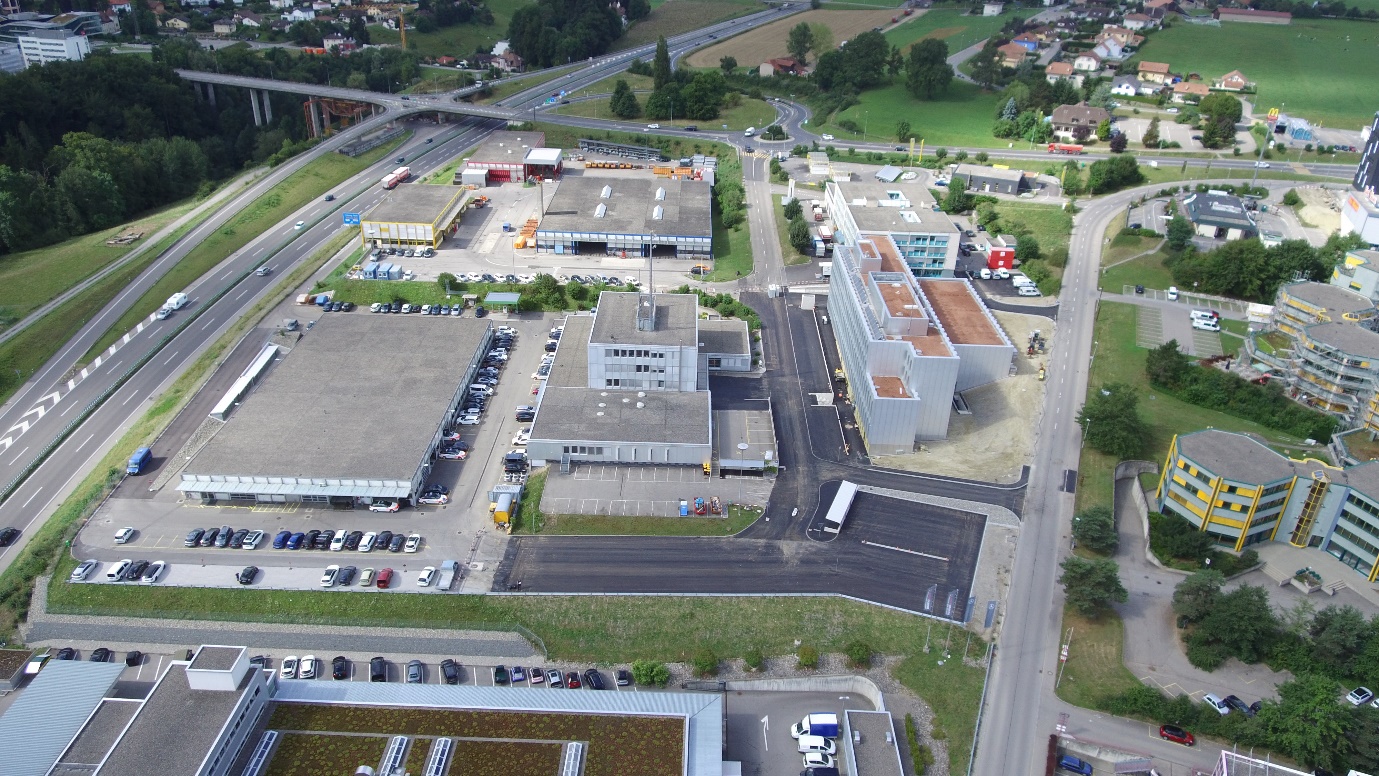 